ASULearn access to IACUC communitySign into the IACUC community on ASULearn (https://asulearn-projects.appstate.edu/course/view.php?id=178) using your AppState login information.  This is the page that will appear after you sign in.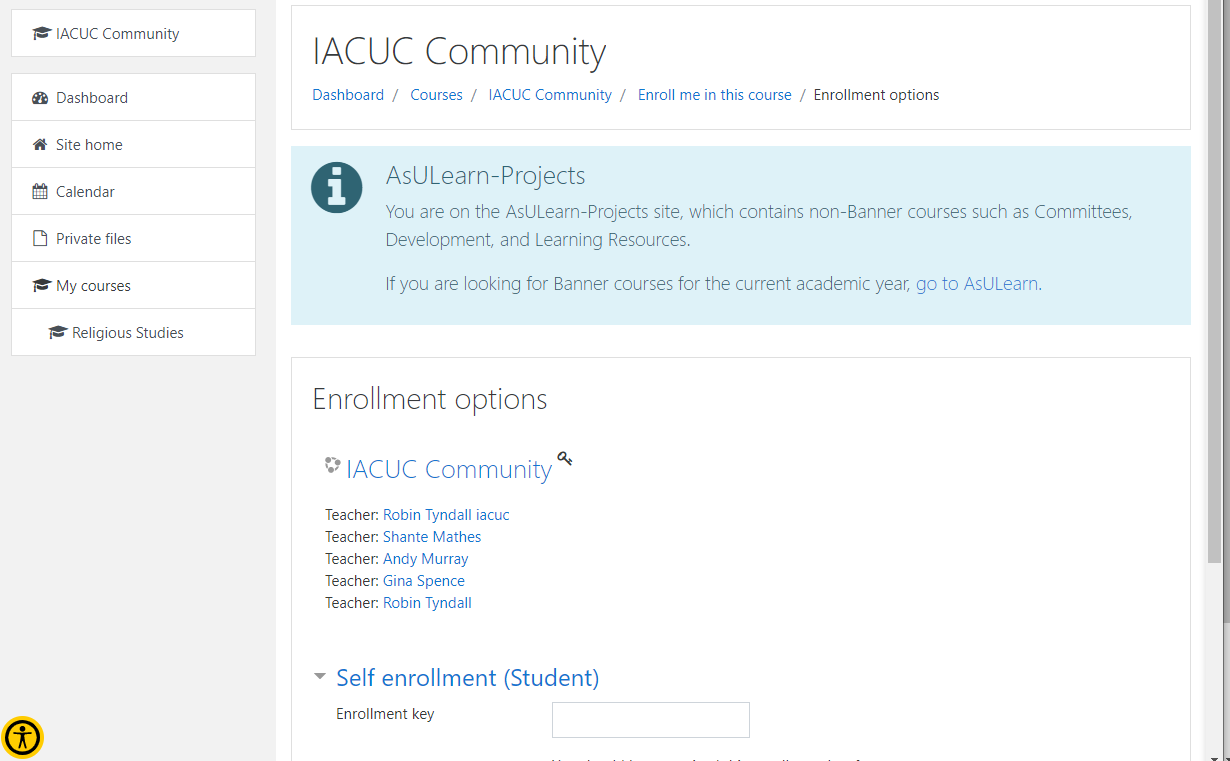 Once on this page, look for “Self enrollment (Student)”; Enter the single use enrollment key given to you by a PI or the IACUC administrator and click “Enroll Me”.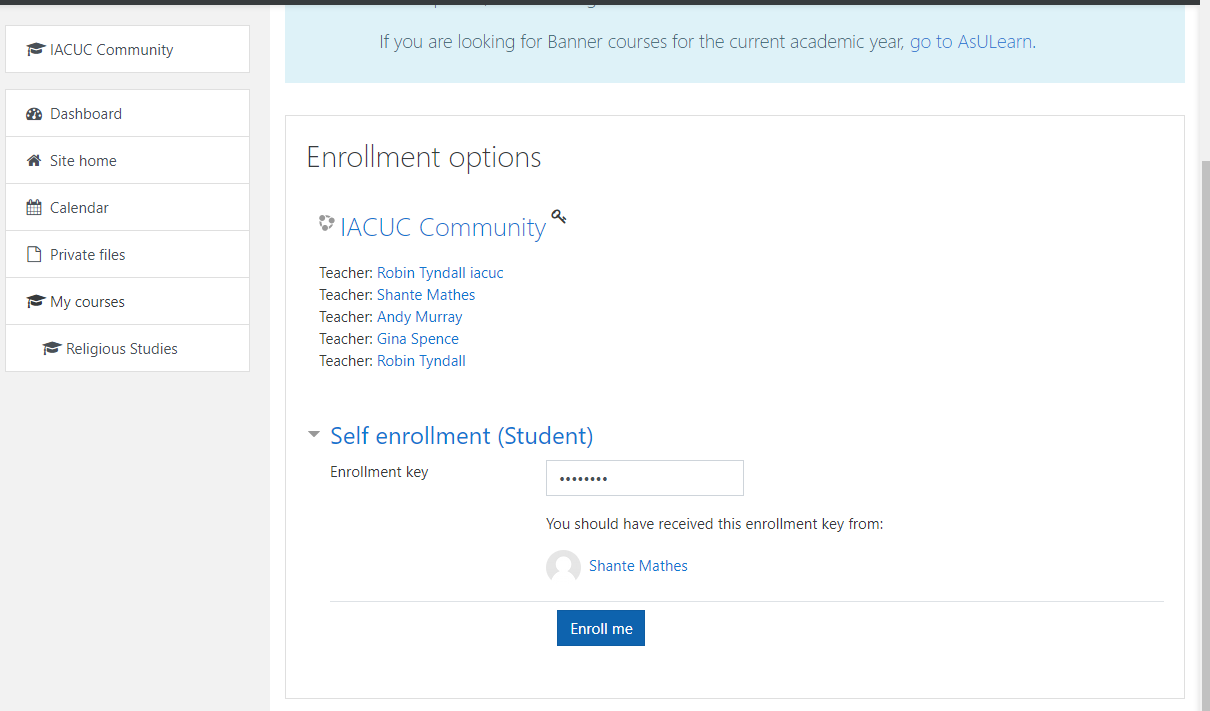 Welcome to the IACUC community page! Scroll until you see “Species Specific Training” in the left column.  Look for your species-specific training and click on it to begin the module.  Once complete, click “submit”.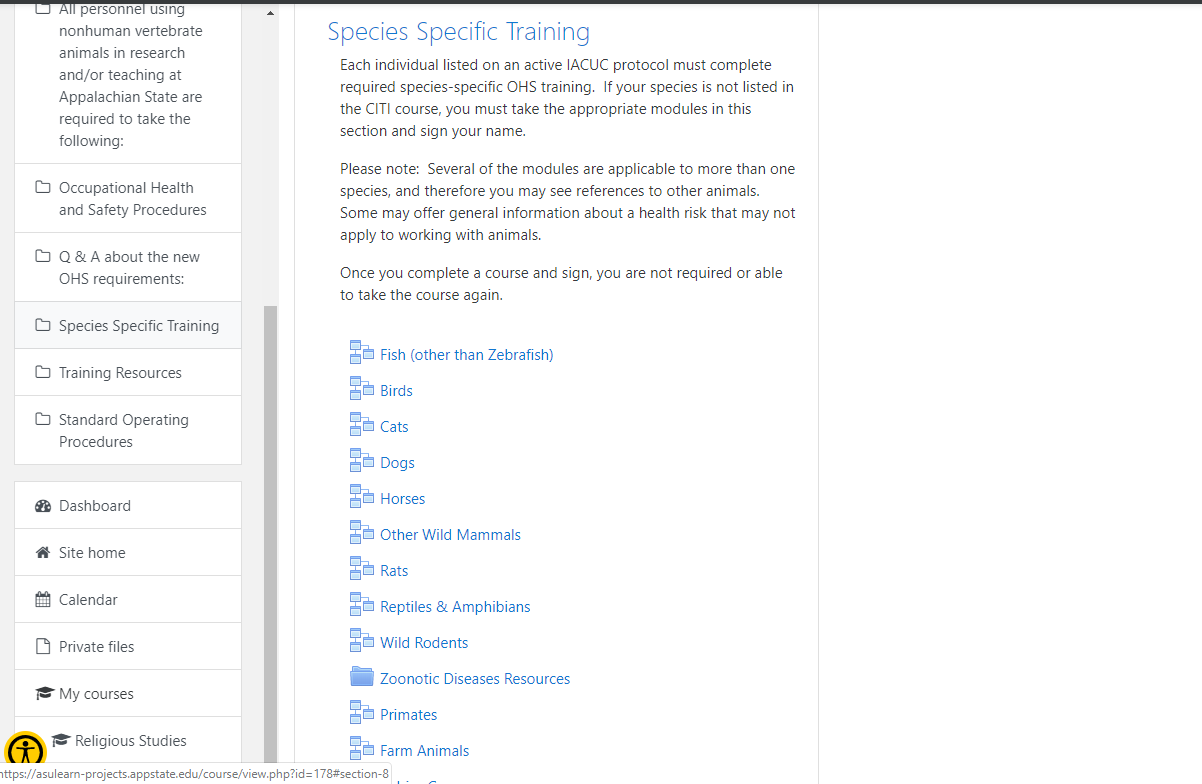 